Открытое конкурсное занятие к декаднику педагогического мастерствапедагогов дошкольных образовательных учрежденийпровела: воспитатель Ермушева И.В.Конспект НОД по развитию речи во второй младшей группе на тему: «Домашние животные»Цель:Закрепление обобщающего понятия «домашние животные». Обогащать словарный запас по теме «Домашние животные».Задачи: 1.  Воспитание внимания к собственной речи, интереса к занятиям по развитию речи.2. Развитие речевой активности детей.3. Образование существительных с уменьшительно-ласкательными суффиксами.4. Развивать мышление, внимание, память, зрительное восприятие.5. Становление речевого дыхания.6. Развитие общей моторики.Оборудование:Игрушка – кошка, картинки с изображением животных и их детенышей, сюжетные картины, музыкальное сопровождениеСловарная работа:Слова – признаки: домашние.Слова – действия: мяукать, лаять, мычать, блеять, ржать, хрюкать.Ход занятия:I. Организационный момент. 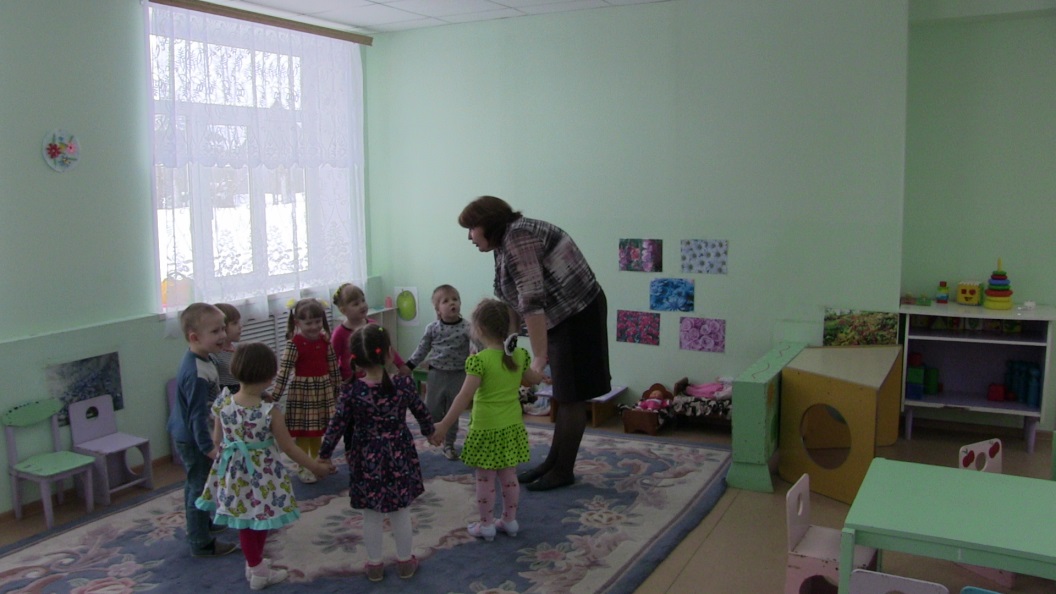 Воспитатель - Соберемся дети в круг –Я твой друг и ты мой другКрепко за руки возьмемсяИ друг другу улыбнемся.Здравствуй друг,Здравствуй друг,Здравствуй весь наш дружный круг!II. Основная часть:Воспитатель  - Дети,  сегодня к нам пришла гостья, а кто – вы должны отгадать.Загадка:Воспитатель -Позову и подойдет, на колени ляжет,Если очень попрошу, сказку мне расскажет.Мягонькая шерстка, круглые глазищи,И расходятся от щек длинные усищи.Трется ласково у ног, если кушать хочет,Любит лапкой покатать бабушкин клубочек.Убегают от нее серенькие мышки.От кого они бегут, знаете, детишки? Дети -  КошкаВоспитатель – Правильно! Это кошка. Кошечка пришла к нам в детский сад! У нее сегодня день рождения и она решила пригласить к себе в гости своих друзей-животных.  Все гости уже пришли, но спрятались, чтобы сделать кошечке сюрприз. Для того чтобы животные вышли к ней, вы должны назвать их.Воспитатель показывает картинки животных, дети называют их, и описывают каждое животное.Дыхательная гимнастика:Воспитатель - Итак, все животные вышли и начали поздравлять именинницу. Давайте вспомним, какие звуки произносят животные.Дети с восклицательной интонацией договаривают звукоподражания:- Собака загавкала – (гав-гав).- Корова замычала – (му- му).- Лошадь заржала – (иго-го).- Коза за мекала – (ме- ме).- Овца заблеяла – (бе-е-е).- А кошечка им в ответ замяукала – (мяу-мяу).Воспитатель – Дети, а где живут все эти животные?Дети -   Дома, в сарае, в конуре.Показ сюжетных картин. Воспитатель - Как этих животных можно назвать, одним словом?Дети -  Это домашние животные.Воспитатель - Молодцы! Сегодня на занятии мы будем с вами говорить о домашних животных.Воспитатель — А почему их так называют?  Потому что они живут рядом с человеком, он ухаживает за ними, кормит их, а они приносят ему пользу. А какую пользу, я вам сейчас расскажу.-Корова даёт молоко и мясо.-Лошадь перевозит тяжёлые грузы, возит людей, на ней можно прокатиться верхом.-Кошка в доме ловит мышей.-Собака днём и ночью сторожит дом.Артикуляционная гимнастика: 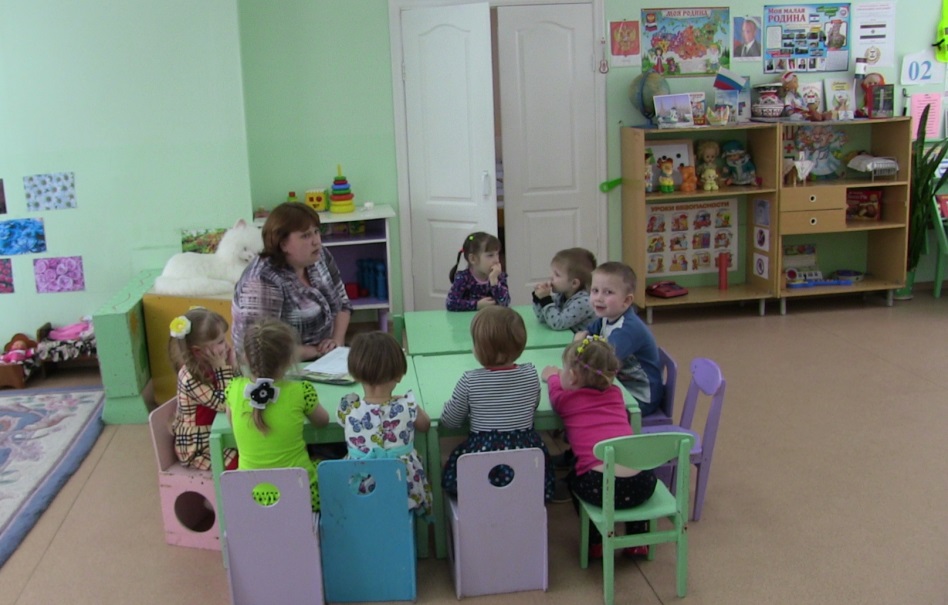 Воспитатель - А теперь, ребятки, давайте представим, что наш язычок превратился в «Лошадку». Ёе зовут Серый Бок. Когда она бежит, ее копыта цокают. Научи свой язычок красиво цокать, если хочешь поиграть с лошадкой.Я лошадка Серый Бок,Цок – цок - цок,Я копытцем постучу,Цок - цок,Если хочешь – прокачу!Цок - цок.Надо, улыбнуться, приоткрыть рот. Цокать медленно кончиком языка. Нижняя челюсть и губы не должны двигаться, работать должен только язык.Воспитатель – Молодцы, дети наши лошадки получились хорошие, звонкие, а теперь мы с вами давайте превратимся в кошечек.Физкультминутка “Кошка”. (Психоречевая гимнастика).Воспитатель - Вокруг себя повернись и в кошечку превратись!Дети выполняют движения в соответствии с текстом.Воспитатель - Села кошка под кусточек, (сесть на корточки)Сыра скушала кусочек, (похлопать себя по животику)Встала кошка, потянулась, (встать, потянуться)Ее шерстка развернулась (погладить руками живот)Воспитатель – А теперь мы с вами давайте поиграем в игру Д/игра “Что делает животное»Воспитатель  - Что умеет делать собака?Дети -  Сторожить, грызть, лаять.Воспитатель – Что умеет делать кошка?Дети - Мяукать, ласкаться, царапаться, лакать  молоко. Воспитатель – Что умеет делать свинья?Дети - Хрюкать, рыть  землю, любит спать в луже. Воспитатель – Что умеет делать лошадь?Дети - Ржать, бегать, скакать, катать  верхом на спине. Воспитатель – Что умеет делать корова? Дети - Мычать, жевать траву, ходить, даёт молоко.   Воспитатель- Молодцы дети, мы с вами сказали, что умеют делать домашние животные.  Вы ведь любите домашних животных? А как вы их назовёте  ласково?Д/игра “Назови ласково животное ”Дети - Кошечка, собачка, коровка, козочка, овечка, лошадка, свинка. Воспитатель - Молодцы, ребята! А вы знаете, что домашние животные любят играть в прятки? Хотите с ними поиграть? Они сейчас спрячутся, а вы по голосу должны узнать, кто спрятался?Включается аудио запись с голосами домашних животных. Дети слушают и отгадывают животных.III. Итог. Рефлексия занятия.Воспитатель - Итак, ребята мы с вами сегодня разговаривали о домашних животных. Назовите их пожалуйста. Дети -  Лошадь, кошка, корова, коза, собака, свинья, овца. 